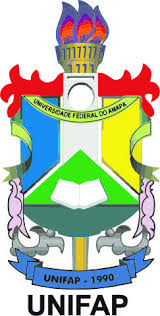 MINISTÉRIO DA EDUCAÇÃO FUNDAÇÃO UNIVERSIDADE FEDERAL DO AMAPÁ NÚCLEO DE ESPORTES E LAZER – NEL/DESPORTAPÊNDICE “A” FICHA CADASTRAL DO TÉCNICO / DIRIGENTE / ATLETANome                                                                                                                            ModalidadeNacionalidade                                                             Naturalidade                                         UFData de Nascimento                                       Sexo                                                   Estado CivilIdentidade                                              UF           Data de Expedição   	                      CIC/CPF	        Endereço                                                                                                                                 CEPBairro                                                                       Cidade                                                      UF E-mail	                        (Tel.) Residencial               Trabalho                          Celular                             Recado Instituição de Ensino SuperiorCurso                                                                            Período  /  Ano                         Matrícula(   )	Atleta				(   ) Dirigente –        (  ) TécnicoDeclaramos que o aluno acima está devidamente matriculado na Instituição de Ensino SuperiorAssinatura e carimbo da autoridade competente da Instituição de Ensino SuperiorUNIVERSIDADE FEDERAL DO AMAPÁ - UNIFAPNúcleo de Esportes e Lazer – NEL da Divisão de Esportes – DESPORTAPÊNDICE “B” JOGOS UNIVERSITÁRIOS 2018TERMO DE RESPONSABILIDADE DO DISCENTE ATLETAEu, _______________________________________________________, acadêmico da UNIFAP, Matrícula nº: ___________________ inscrito na modalidade __________________________,estou ciente de que para participar dos Jogos Universitários como integrante da delegação da UNIFAP no período de ____ a ____/_____/2018, devo comprometer-me a: Respeitar todas as recomendações dos coordenadores da Delegação, assim como toda a regulamentação que norteia a competição; Responsabilizar-me por minha hidratação, alimentação e proteção pessoal;  Manter e cultivar um espírito de equipe, de solidariedade com os integrantes da delegação, com as equipes de arbitragem, comissão organizadora do evento e com os demais universitários participantes da atividade;  Manter-me atento e concentrado nas atividades esportivas e acadêmicas; Autorizar a utilização de fotografias que contenha minha imagem, caso necessário, para fins de cumprimento dos objetivos do Programa/Projeto de Esporte e Lazer da UNIFAP;  Comunicar aos coordenadores da Delegação quaisquer situações que comprometa o bom andamento da minha participação;  Respeitar todas as regras de hospedagem; Não consumir bebida alcoólica durante a realização das atividades;  Não me expor a situações de perigo; Apresentar documentação solicitada pela UNIFAP, assim que solicitada; Assinar nos dias dos treinos a frequência, e quando solicitado apresentar relatório;Isentar os organizadores e a Universidade Federal do Amapá de quaisquer responsabilidades sobre eventuais acidentes provocados por imprudência de minha parte.   Declaro que estou de acordo com as condições acima citadas. Quero, por livre e espontânea vontade, participar desta atividade esportiva, assumindo a responsabilidade de todas as consequências e riscos inerentes a uma atividade dessa natureza.   Macapá, ______de ________________ de 2018. _________________________________________Assinatura do (a) discente atleta (conforme apresentado em documento oficial com foto)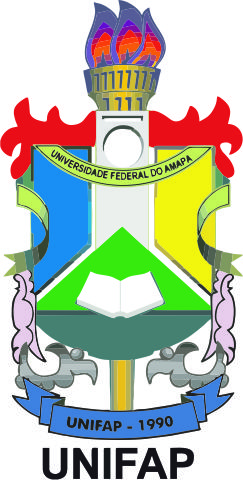 MINISTÉRIO DA EDUCAÇÃOFUNDAÇÃO UNIVERSIDADE FEDERAL DO AMAPÁ Núcleo de Esportes e Lazer – NEL da Divisão de Esportes – DESPORT LISTA DE PRESENÇA ALUNO ATLETADECLARAÇÃO	Venho por meio desta declarar que o Acadêmico: __________________________ Matrícula: ______________Curso: ___________________, é atleta da assíduo e apresenta capacidade técnica para representar UNIFAP, em competições universitárias. Segue abaixo o dias de treino:*ExemploMacapá, _ de __________ de 2018.       _____________________________________Técnico (Treinador) MINISTÉRIO DA EDUCAÇÃOFUNDAÇÃO UNIVERSIDADE FEDERAL DO AMAPÁ Núcleo de Esportes e Lazer – NEL da Divisão de Esportes – DESPORT LISTA DE PRESENÇA ALUNO ATLETAMODALIDADE: ____________________________________________________                                           _______________________________________     Assinatura por extenso do (a) Técnico                                                             Assinatura do Núcleo de Esportes (NEL/DESPORT)Macapá – AP 2018.(    ) M               (    ) F(    )(    )(    )(    ) Declaro estar gozando de plena saúde física e mental para participar dos JOGOS UNIVERSITÁRIOS de quadras/individuais e me submeto às exigências da organização conforme regulamento, isentando os organizadores e a universidade Federal do Amapá - UNIFAP de quaisquer danos físicos e clínicos que sofrer.Macapá (AP), ______/_______/___________________________________________________Assinatura do Aluno – Atleta (conforme documento de Identificação)TREINOSTREINOSData e DiaHorárioOrdemNome do EstudanteMatrícula____/____/2018Assinatura____/____/2018Assinatura____/____/2018Assinatura____/____/2018Assinatura2345678910